December 5, 2022




«AddressBlock»RE:	Rezoning Petition 2022-084-WLCTM-Parcels 050A-224 and 050A-2251.67 acres of land, more or less, Shaw Road, Walthourville«GreetingLine»A rezoning request was submitted by Dana Ingram (property owner) to rezone 1.67 acres from R-2A (Single-Family, Two-Family, and Mobile Home Residential District) to R-3 (Multi-Family Residential District) for duplexes and two-family structures.You received this notification as your property is located within 200 ft. of said property above.The Liberty Consolidated Planning Commission will hold a public hearing on this rezoning petition December 20, 2022, at 4:30 pm, at the Liberty County Annex, 2nd floor, 112 N. Main Street, Hinesville.Subsequently, Walthourville Mayor and Council will hear this item January 10, 2022, at 6:00 pm, at Walthourville Police Department, 192 B Talmadge Road, Walthourville.You are invited to attend these meetings if you wish.If you are in opposition to this rezoning petition and have made contributions aggregating $250.00 or more to any local government official considering this application in the two (2) years preceding the filing of this rezoning petition, by law you must disclose this fact five (5) days prior to the first hearing of this action if it is your intent to speak at this meeting.Additional information in reference to this rezoning petition may be obtained by contacting the undersigned at the Liberty Consolidated Planning Commission at (912) 408-2034.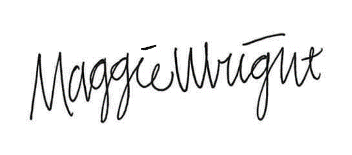 Maggie Wright, PlannerLiberty Consolidated Planning Commission(912) 408-2034 Officemwright@thelcpc.org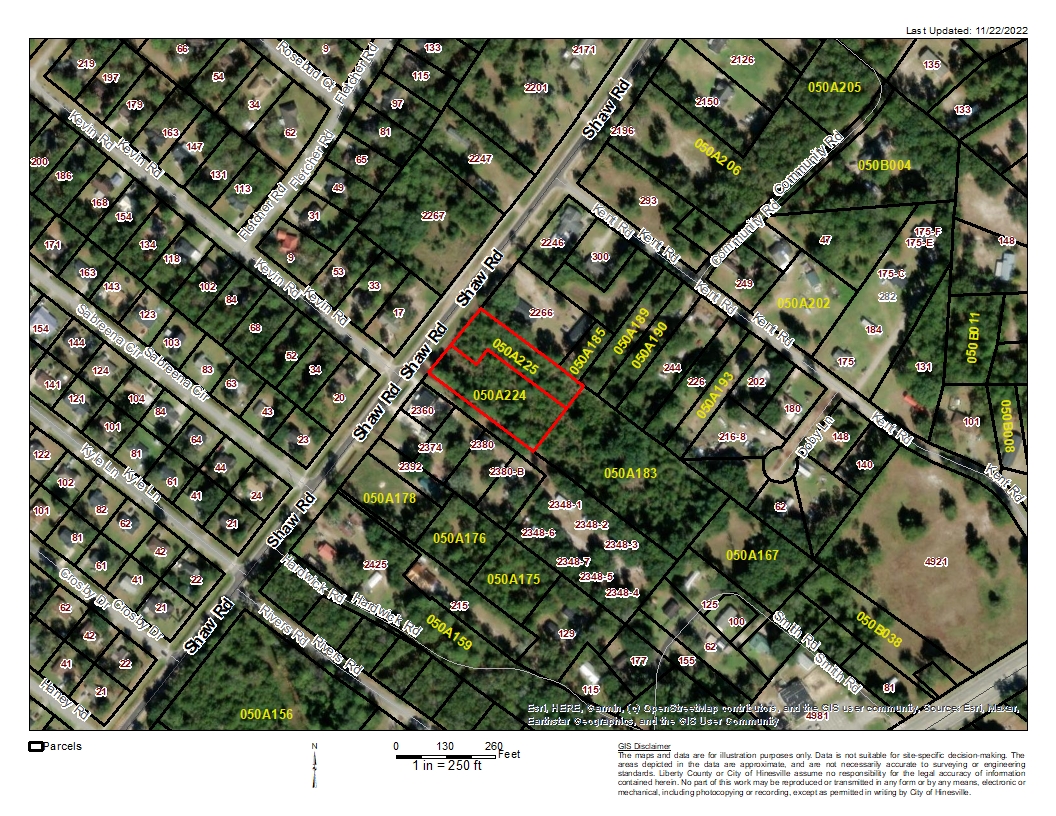 